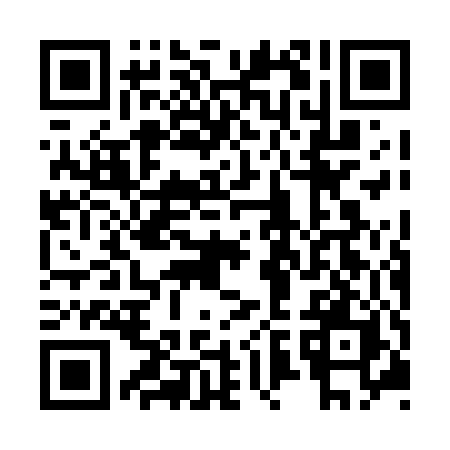 Ramadan times for Greenwood Square, Nova Scotia, CanadaMon 11 Mar 2024 - Wed 10 Apr 2024High Latitude Method: Angle Based RulePrayer Calculation Method: Islamic Society of North AmericaAsar Calculation Method: HanafiPrayer times provided by https://www.salahtimes.comDateDayFajrSuhurSunriseDhuhrAsrIftarMaghribIsha11Mon6:186:187:381:295:327:217:218:4212Tue6:166:167:371:295:337:227:228:4313Wed6:146:147:351:295:347:247:248:4414Thu6:126:127:331:295:357:257:258:4615Fri6:106:107:311:285:367:267:268:4716Sat6:086:087:291:285:377:287:288:4817Sun6:076:077:271:285:387:297:298:5018Mon6:056:057:251:275:397:307:308:5119Tue6:036:037:241:275:407:317:318:5320Wed6:016:017:221:275:417:337:338:5421Thu5:595:597:201:275:427:347:348:5522Fri5:575:577:181:265:437:357:358:5723Sat5:555:557:161:265:447:377:378:5824Sun5:535:537:141:265:457:387:389:0025Mon5:505:507:121:255:467:397:399:0126Tue5:485:487:101:255:477:407:409:0327Wed5:465:467:091:255:487:427:429:0428Thu5:445:447:071:245:497:437:439:0529Fri5:425:427:051:245:507:447:449:0730Sat5:405:407:031:245:517:457:459:0831Sun5:385:387:011:235:527:477:479:101Mon5:365:366:591:235:537:487:489:112Tue5:345:346:571:235:537:497:499:133Wed5:325:326:551:235:547:517:519:144Thu5:305:306:541:225:557:527:529:165Fri5:285:286:521:225:567:537:539:176Sat5:265:266:501:225:577:547:549:197Sun5:235:236:481:215:587:567:569:218Mon5:215:216:461:215:597:577:579:229Tue5:195:196:451:216:007:587:589:2410Wed5:175:176:431:216:007:597:599:25